ГЕРБ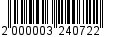 МУНИЦИПАЛЬНОЕ ОБРАЗОВАНИЕ«ВСЕВОЛОЖСКИЙ МУНИЦИПАЛЬНЫЙ РАЙОН»ЛЕНИНГРАДСКОЙ ОБЛАСТИАДМИНИСТРАЦИЯПОСТАНОВЛЕНИЕ__________________                      					                      №______________г. ВсеволожскО создании согласительной комиссии по урегулированию замечаний, послуживших основанием для подготовки заключения об отказе в согласовании изменений в генеральный план муниципального образования Колтушское сельское поселениеВ соответствии со статьей 25 Градостроительного кодекса Российской Федерации, Областным законом Ленинградской области № 45-ОЗ от 07.07.2014 года «О перераспределении полномочий в области градостроительной деятельности между органами государственной власти Ленинградской области и органами местного самоуправления Ленинградской области». Приказом Министерства экономического развития Российской Федерации от 21.06.2016 № 460 «Об утверждении Порядка согласования проектов документов территориального планирования муниципальных образований, состава и порядка работы согласительной комиссии при согласовании проектов документов территориального планирования муниципальных образований», администрация муниципального образования «Всеволожский муниципальный район» Ленинградской области п о с т а н о в л я е т:1. Создать согласительную комиссию по урегулированию замечаний, послуживших основанием для подготовки заключения об отказе в согласовании проекта изменений в генеральный план муниципального образования «Колтушское сельское поселение» Всеволожского муниципального района Ленинградской области (далее – согласительная комиссия).2. Утвердить состав согласительной комиссии согласно приложению
№ 1 к настоящему постановлению.3. Утвердить положение о согласительной комиссии согласно приложению № 2 к настоящему постановлению.4. Опубликовать данное постановление в газете «Всеволожские вести» и разместить на официальном сайте МО «Всеволожский муниципальный район» в порядке, установленном для официального опубликования муниципальных правовых актов и иной официальной информации.5. Контроль за исполнением постановления возложить на заместителя главы администрации по земельным и имущественным вопросам Т.И. Александрову.Глава администрации							А.А. Низовский